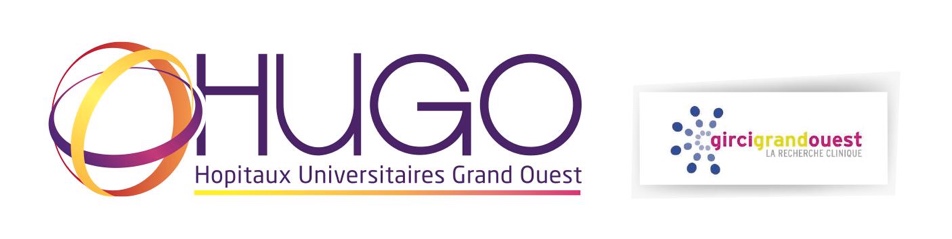 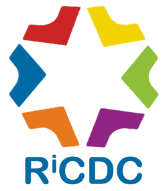 lettre d'intentionen vue de la soumission d’un projetdans le cadre de l’appel à projets données du Grand OuestA soumettre au plus tard le 26 septembre 2024 à midi via la plateforme des appels à projet du GIRCICENTRE : 	 ANGERS	 BREST	 ICO         	 NANTES 	 RENNES       	 TOURS	 ORLEANS	 LE MANS	 LORIENT	 LA ROCHE SUR YON	 Autre : ______________                 CURRICULUM VITAE abrégé du responsable scientifique de l’étudeEnvoyer le CV completNom : Prénom : Fonctions : Titre : Etablissement : Affiliation éventuelle à un organisme de recherche :INSERM		CNRS		Autres (préciser)	Adresse : Téléphone : Courriel : Principales publications : (cinq références max)CURRICULUM VITAE abrégé du responsable du CDC coordonnateur de l’étudeEnvoyer le CV completNom : Prénom : Fonctions : Titre : Etablissement : Affiliation éventuelle à un organisme de recherche :INSERM		CNRS		Autres (préciser)	Adresse : Téléphone : Courriel : Principales publications : (cinq références max)Titre/AcronymeDomaine de recherche Principal :Secondaire:Tertiaire :Autre :Bénéfices attendus pour le patient et/ou pour la santé publiqueRésultats attendus au niveau de : Fluidité, organisation des parcours de santé   Orientation dans le système de santé  Information en santé Prévention  Education thérapeutique du patient Promotion de la santé   Participation accrue à un essai clinique, à une recherche   Prise en charge spécifique d’une pathologie définie (préciser ci-dessous) Interaction avec les professionnels de santé et/ou d’autres secteurs  Interaction avec des pairs Prise en charge, maintien et/ou retour à domicile   Suivi et/ou prise en charge à distance  Meilleure connaissance de sa/ses pathologie(s) et/ou de ses propres caractéristiques (quantified-self) et/ou de sa propre santé en général  Collecte de données pour l’aide à la décision : ex. surveillance sanitaire, veille épidémiologique Autre. Préciser ci-dessous :[Préciser, max 320 mots]PRÉSENTATION DE L'ÉQUIPE PROJETPRÉSENTATION DE L'ÉQUIPE PROJETInvestigateur coordonnateur / Responsable scientifique du projet(joindre le CV)Prénom, Nom :Fonction :                                                                       Spécialité : Service (si applicable) : 	Adresse électronique :Etablissement (si applicable) :Adresse d’exercice (si applicable) : 	Téléphone :	(à cocher) Médecin  	 Biologiste      	 Infirmier/ère Chirurgien-dentiste	 Autres paramédical (préciser) :….Etablissement de rattachement du porteur (Obligatoirement l’un des  établissements membres du GIRCI-GO) :  ANGERS	 BREST	 ICO         	 NANTES  RENNES     TOURS	 ORLEANS	 LE MANS LORIENT	 LA ROCHE SUR YON	 Autre : ______________                 Responsable du CDC qui coordonnera le projet(joindre le CV)Nom :Téléphone :Adresse électronique :Etablissement :Méthodologiste(joindre le CV)Nom :Téléphone :Adresse électronique :Etablissement :Economiste de la santé – si nécessaire(joindre le CV)Nom :Téléphone :Adresse électronique :Etablissement :Responsable de traitement (RT)Merci de préciser :L’organisme d’appartenance  Le nom du représentant juridique et sa fonctionDélégué à la protection des données – DPD (le cas échéant)Structure responsable de l’analyse du projetStructure(s) associée(s) au projet (équipes de recherche, collectivités territoriales,  entreprises)Type de structure :…. Adresse : ….Apport/rôle dans le projet [Préciser] :Participation d’un réseau de rechercheDétail des centres mettant à disposition des donnéesParticipation de partenaires industrielsOui/Non, Si OUI :	nom et adresse du partenaire :Un accord de partenariat a-t-il été signé : oui/nonType de partenariat (financier, mise à disposition de données, etc) :OBJECTIFS ET FINALITÉSOBJECTIFS ET FINALITÉSContexte de l’étude Objectifs(princpal et secondaires)Justification de 
l’Intérêt public(Bénéfice du projet pour la société, effort de transparence de publication des résultats)Respect de l’éthiquePublication des résultats et valorisationMots Clés (5)Bibliographie (Joindre 5 articles maximum justifiant l’intérêt du projet au niveau national/international)MÉTHODOLOGIEMÉTHODOLOGIETypes de sources de données
requisesSource 1Nature : Dossiers médicaux ,  Entrepôts de données de santé,   Données du SNDS historique (  DCIR / SNIIRAM,   PMSI,   Causes d décès,   EGB),   Registre,  Enquête / Cohorte,  Autre(s) : Existence de la base : Oui/NonProducteur/Responsable de traitement : Qualité :Protection des données personnelles :Accessibilité technique et juridique :Source nNature : Dossiers médicaux ,  Entrepôts de données de santé,   Données du SNDS historique (  DCIR / SNIIRAM,   PMSI,   Causes d décès,   EGB),   Registre,  Enquête / Cohorte,  Autre(s) : Existence de la base : Oui/NonProducteur/Responsable de traitement : Qualité :Protection des données personnelles :Accessibilité technique et juridique :(a)Population ciblée 
(critères d’inclusion et non inclusion)(b) Période d’inclusion ou de ciblage(a)(b) De                         à     Taille de la population et représentativitéHistorique des données demandées (période d’extraction)De                         à                              Principales variables et methodologie et variables d’appariement le cas échéantMéthode et analyse des données(Critères d’évaluation, méthodes, si analyses médico-économique précisez…)Calendrier prévisionnel et faisabilité(Préciser notamment si les membres de l'équipe ont déjà suivi les formations au SNDS le cas échéant)Durée d’accès aux données /d’analyseEn année :                 an(s)Statut du projetLancé : Oui / NonSi Oui, phase : Autorisation, préparation des données, préparation de l’espace projet, analyse, valorisationPROTECTION DE LA VIE PRIVÉE, SÉCURITÉ ET CONFIDENTIALITÉ DES DONNÉESPROTECTION DE LA VIE PRIVÉE, SÉCURITÉ ET CONFIDENTIALITÉ DES DONNÉESInformation des patients et protection des droits☐   Information individuelle des patients, des usagers, …☐   Information collectiveDemande de dérogation à l’information individuelle des personnes
En cas de demande de dérogation une justification doit être obligatoirement fournie dans le protocole Circuit et lieux d’hébergement des données dans le cadre du projetPlateforme Ouest Data Hub (ODH) hébergée au CHU de NantesDurée de conservationen année:                        an(s)FINANCEMENTFINANCEMENTNiveau de financement sollicité dans le cadre de l’AaPNiveau de financement pour la plateforme ODH et le RiCDCCo-Financement ou partenariatLorsqu’une étude est menée avec un ou plusieurs partenaire(s) académique(s) et/ou industriel(s), l’investigateur coordonnateur devra mettre en place un accord de partenariat (définissant la propriété et l’exploitation des résultats) avec l’aide de sa DRCI.1. Le projet a-t-il été présenté à un autre financement : Oui / NonSi OUI : [préciser le financeur et le montant de la demande] : 2. Le projet a-t-il obtenu un autre financement :	Oui / NonIdentité du ou des co-financeurs :EXPERTISEEXPERTISEDomaine du rapporteur suggéréMots clés pour le rapporteur